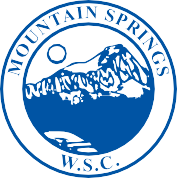 MOUNTAIN SPRINGS 
WATER SUPPLY CORPORATIONNOTICE OF MEETINGNotice is hereby given that the Board of Directors of the Mountain Springs Water Supply Corporation will have their regular Monthly Meeting at Mountain Springs Water Supply Office, 7131 E. FM 922, Valley View, Texas.  The meeting will be held 	Wednesday, August 10, 2022, at 7:00 p.m.Call Meeting to OrderPublic Forum – 3 Minutes EachApprove July Meeting MinutesApprove July ExpendituresManager’s Report Well Operator’s Report Old Business 
a.	Hitchcock Meter Upgrade
b.	Well #3 Insurance ClaimNew BusinessExecutive Session Adjourn MeetingP.O. Box 219 • 7131 E. FM 922 Valley View, Texas 76272Phone 940-637-2219 • Fax 940-637-2531mountainspringswatersupply.com